Литературное чтение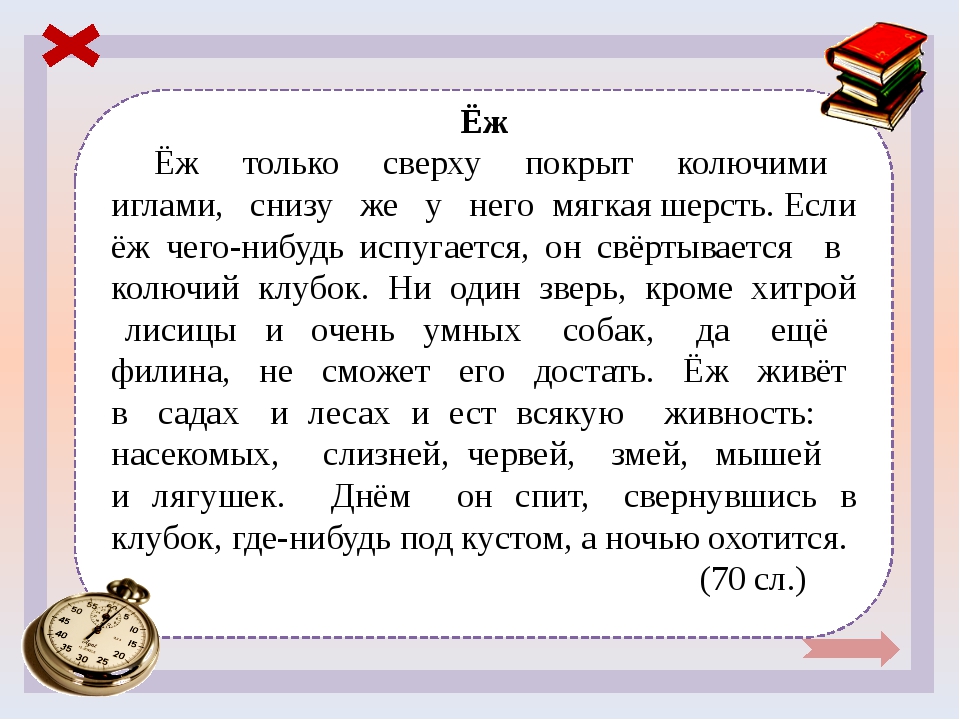 Прочитайте  текст. Помним о правилах, интонации при знаках препинания .